Муниципальное бюджетноедошкольное образовательное учреждениедетский сад № 5 «Колокольчик»Картотека Рефлексии Составила:Григорьева И.А, ст. воспитательСаров 2015гЗакончи предложение:сегодня я узнала…было интересно…было трудно…я выполняла задания…я поняла, что…теперь я могу…я почувствовала, что…я приобрела…я научилась…у меня получилось …я смогла…я попробую…меня удивило…мне захотелось…«Плюс-минус-интересно». предлагается заполнить таблицу из трех граф. В графу «П» - «плюс»- записывается все, что понравилось, информация и формы работы,  которые вызвали положительные эмоции, либо, могут быть ему полезны для достижения каких-то целей. В графу «М» - «минус»- записывается все, что не понравилось, показалось скучным, вызвало неприязнь, осталось непонятным, или информация, которая, оказалась не нужной, бесполезной. В графу «И» - «интересно» вписывают все любопытные факты, о которых узнали, что бы еще хотелось узнать по данной проблеме, вопросы.                                                      «Комплимент». Комплимент-похвала, комплимент деловым качествам, комплимент в чувствах, в котором педагоги оценивают вклад друг друга в тему и благодарят друг друга  за проведенное мероприятие. Такой вариант окончания дает возможность удовлетворения потребности в признании личностной значимости каждого воспитателя.Приём «Что, если…?»Приём «Что, если…?» предполагает включение на этапе рефлексии вопросов, которые начинаются со слов: «Что, если…?» Данные вопросы позволяют  по-новому, с другой стороны посмотреть на проблему, выдвинуть свои предположения, свои гипотезы развития событий, расширяя тем самым опыт спонтанного общения, способствуя развитию гипотетического мышления.Оценка «приращения» знаний и достижения целей (высказывания Я не знала… - Теперь я знаю…).                                                                  «Три М».Педагогам предлагается назвать три момента, которые у них получились хорошо в процессе  практической деятельности, или три момента которые им понравились в теоретической части и предложить одно действие, которое улучшит их работу на следующем мероприятииТехника «рефлексивная мишень».На доске рисуется мишень, которая делится на сектора. В каждом из секторов записываются параметры- вопросы рефлексии состоявшейся деятельности. Например, оценка содержания, оценка форм и методов проведения практикума, оценка деятельности педагога, оценка своей деятельности. Педагог ставит метки в сектора соответственно оценке результата: чем ближе к центру мишени, тем ближе к десятке, на краях мишени оценка ближе к нулю. Затем проводят её краткий анализ.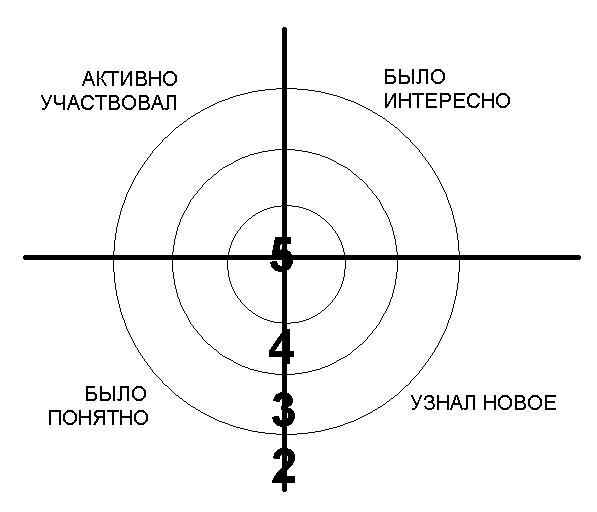                                                         "Синквейн".В конце мероприятия педагогам предлагается написать синквейн на основе изученного материала. Синквейн – это пятистрочная строфа.1-я строка – одно ключевое слово, определяющее содержание синквейна;2-я строка – два прилагательных, характеризующих данное понятие;3-я строка – три глагола, обозначающих действие в рамках заданной темы;4-я строка – короткое предложение, раскрывающее суть темы или отношение к ней;     5-я строка – синоним ключевого слова (существительное)                                              «Письменное интервью» вариант групповой письменной рефлексии в форме вопросов и ответов участников группы. Данный способ позволяет в достаточно короткий промежуток времени провести письменную рефлексию с целью взаимообмена мнениями.Шесть волшебных шляпМетод анализа инновационных предложений и необычных ситуаций изобретенный  Эдвардом де Боно 1 Итак, на тебе белая шляпа, теперь тебя интересуют ТОЛЬКО ФАКТЫ! Что ты уже знаешь? Какая информация тебе еще необходима? Как можно получить недостающую информацию? Шляпа информации 2 Шляпа осторожности Итак, на тебе черная шляпа, теперь ты ворчун-пессимист, ты все КРИТИКУЕШЬ! Что тебе не понравилось? Что вызывает сомнения? Придирайся, придирайся, придирайся… 3 Шляпа оптимизма Итак, на тебе желтая шляпа, теперь ты обаятельный оптимист, ты всем ДОВОЛЕН! Что тебе понравилось больше всего? Что принесет тебе успех? Почему это стоит знать, применять? 4 Шляпа творчества Итак, на тебе зеленая шляпа, ты невероятно творческий человек, ты ФАНТАЗЕР! Какие новые идеи у тебя возникают? Как можно еще применять полученные знания? 5 Шляпа мудрости Итак, на тебе синяя шляпа, ты размышляешь о пользе, которую несут новые знания, ты МУДРЕЦ! Чего ты достиг? Как следует применять полученные знания для эффективного достижения своих целей? 6 Шляпа эмоций Итак, на тебе красная шляпа, ты не думаешь, ты чувствуешь, тебя переполняют ЭМОЦИИ! Чего ты чувствуешь: страх, радость, угрозу, восхищение, желание действовать?..                                                    «Одним словом». Закончите одним словом:Сегодняшнее мероприятие – это…Сегодня на семинаре  я …Самым необычным мне показалось...Новые знания я получила по вопросу...                                                    Оценочный лист.Рефлексия Выполнено ли я то, что задумала?Чемодан, мясорубка,  корзинаНа доске вывешиваются рисунки чемодана, мясорубки, корзины.Чемодан – всё, что пригодится в дальнейшем.Мясорубка – информацию переработаю.Корзина – всё выброшу.Участникам мероприятия предлагается выбрать, как они поступят с полученной информацией.«Вопросы, требующие многовариантных ответов»Почему было трудно?Что открыли, узнали на мероприятии?Оправдались ли ваши ожидания от прошедшего диспута?Что вы взяли с сегодняшнего мероприятия?Над чем заставило задуматься ?«Акрослово».Опишите при помощи эпитетов  тему сегодняшнего мероприятияМ - методическоеУ – учитывающее индивидуальные особенностиЗ – значимое ЫК - коммуникативноеА – активные участники                                                                SMSУчастникам мероприятия  предлагается на бумажных сотовых телефонах написать SMS –сообщение другу о том, как прошёл  практикум, оценить, как плодотворно он работал."Благодарю…".В конце мероприятия организатор предлагает каждому участнику выбрать только одного из выступающих, кому хочется сказать спасибо за сотрудничество и пояснить, в чем именно это сотрудничество проявилось                                                    «Метод пяти пальцев»М (мизинец) – мыслительный процесс. Какие знания, опыт я сегодня получил?Б (безымянный) – близость цели. Что я сегодня делал и чего достиг?С (средний) – состояние духа. Каким было сегодня преобладающее настроение?У (указательный) – услуга, помощь. Чем я сегодня помог, чем порадовал или чему поспособствовал?Б! (большой) – бодрость, физическая форма. Каким было моё физическое состояние сегодня? 